AMK ja KIKO piirkonna täiskasvanute treeningud 2020Läbiviijad: Alutaguse Matkaklubi matkatreeneridTreeningud toimuvad:Ühistreening: (oskus-, painduvus-, tasakaalu-, jõu- ja kestvustreeningud) 3 korda kuus reedeti, algusega kell 17.30, kestusega ca 2-3 h.1-2päevane treeningmatk: 1 kord kuus laupäeviti, algus kokkuleppelKavaNB! Kavas võivad tulla muudatused (olenevalt ilmaoludest ja võimalustest)MärkusSeoses COVIDist tulenevate piirangutega ei toimunud treeninguid ja matku:20. ja 28.märts; 03.aprill – 15.mai, 15.-31.detsemberAlpi matk lükkus 2021.aastasse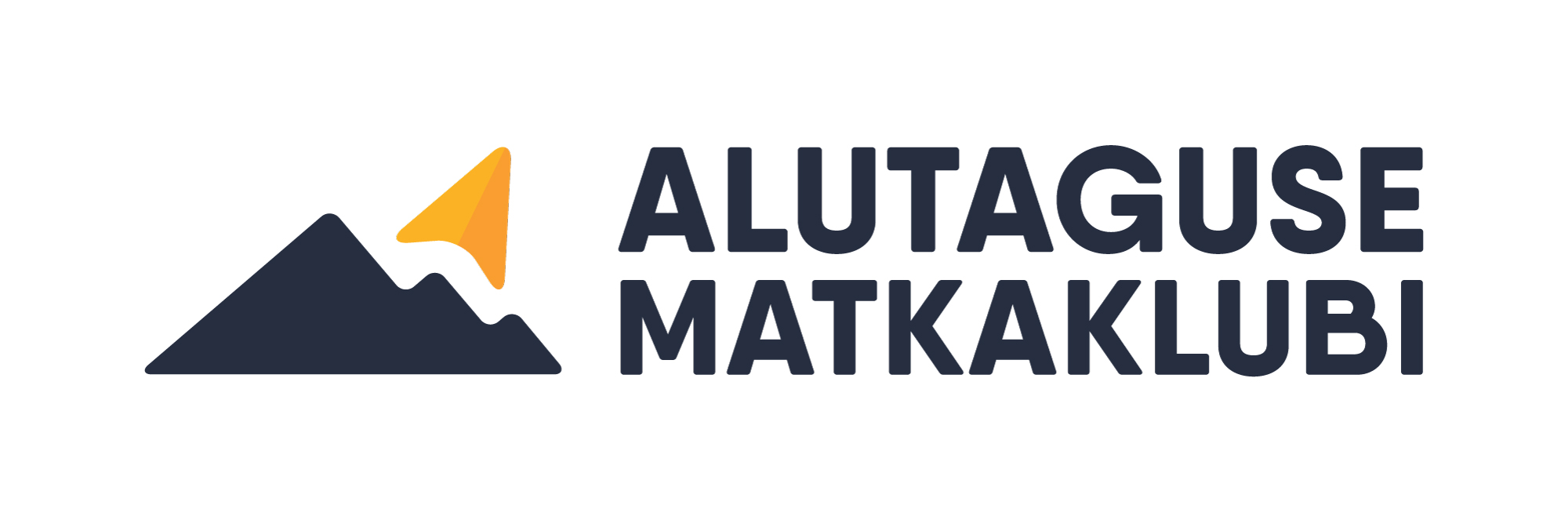 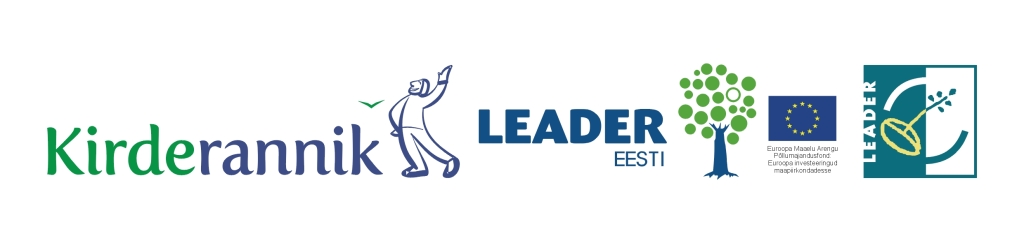 KuupäevadKuu-päevadTegevusJaanuar10, 17, 31Treening25Treeningmatk KurtnasVeebruar07, 14, 21TreeningVeebruar29Treeningmatk Muraka rabasMärts06, 13, 20TreeningMärts27Kaljuronimise treening Rakvere ronimisseinalAprill03, 17, 24TreeningAprill26Treeningmatk pankrannikulMai08, 15, 22, 29TreeningMai09.Treeningmatk Aidu karjääris koos köietöögaJuuni05, 12TreeningJuuni20.06. -07.07.Alpid – kaugmatk Juuli20.06. -07.07.Alpid – kaugmatk September04, 11, 18, 25TreeningOktoober02, 09, 16, 30TreeningOktoober24Treeningmatk Aidu karjääris koos köietöögaNovember13, 20TreeningNovember07Treeningmatk Roela-ToolseDetsember04, 11Treening Detsember19 Suusa- või räätsamatk Uljastel (oleneb ilmast) 